Publicado en Madrid el 14/05/2021 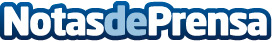 Ampere Energy lanza SEMS ONE, el primer sistema inteligente escalable de gestión energética A través de una plataforma digital, monitoriza, controla y optimiza el consumo de cualquier tipo de instalación eléctrica. Adaptado a todo tipo de viviendas, utiliza la inteligencia artificial para aprender los hábitos de consumo del usuario y proporcionar recomendaciones de mejoraDatos de contacto:Agencia de Comunicación de Ampere Energy91563 67 80Nota de prensa publicada en: https://www.notasdeprensa.es/ampere-energy-lanza-sems-one-el-primer-sistema Categorias: Internacional Inteligencia Artificial y Robótica Ecología E-Commerce Otras Industrias http://www.notasdeprensa.es